如何在行動裝置上安裝DynaMed app以及取得授權使用？隆重為您介紹全新DynaMed mobile app。現在您可以在iPhone、iPod touch、iPad以及Android行動裝置上更快、更容易取得所需資訊。本教學主要為介紹如何安裝DynaMed app以及取得授權使用。如果您查詢如何安裝後的使用說明，請參考：Using theDynaMed app - FAQs。Q. DynaMed app的裝置系統需求為何？iOS裝置：任何安裝iOS 7.0或是更高級作業系統的iPhone®、iPad®或iPod touch®至少500MB的記憶體Android裝置：任何安裝Android 2.4或是更高級作業系統的行動裝置至少500MB的記憶體Q. 如何在裝置下載及取得授權使用？您必須先於iTunes或是Google Play app store上下載，然後在DynaMed app中取得授權。註：新版DynaMed app提供更簡便的認證方式。您無需再聯絡技術支援人員取得授權碼。下載以及取得DynaMed app授權：從iTunes或Google Play商店下載DynaMed App從您所在機構(醫院、圖書館等)或是個人帳戶進入DynaMed點選螢幕上方的Mobil連結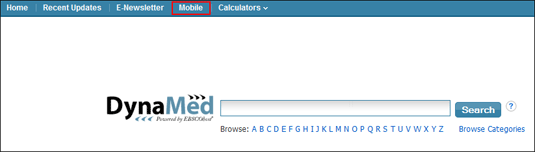 輸入您的email，然後點選Send。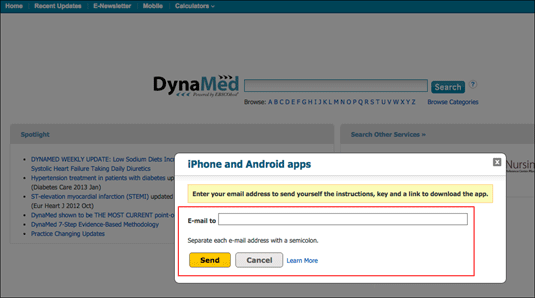 您的信箱將會收到系統發出的認證信請在行動裝置上開啟系統認證信，並且點選其中app授權連結。註：請注意，一旦超過48小時，您必須在DynaMed上重新要求再寄送一次認證信。您裝置上的DynaMed App將會開啟，並且開始下載內容更新。註：建議您在具有Wi-Fi連線下進行首次DynaMed內容下載以及之後的內容更新。Q. DynaMed app是否能安裝在多個行動裝置中？可以。當您收到DynaMed寄發的授權連結，您可以在最多三個裝置中使用。如果您需要在三個裝置以上使用，您可以要求寄送新的授權連結來啟用更多裝置。
Q. DynaMed app使否具有離線使用功能？在下載DynaMed內容之後即可以離線使用。只有在需要更新DynaMed內容時需要使用網路功能。Q. 在安裝DynaMed app之前，是否需要先行安裝Skyscape或Omnio app？不需要。如果您之前使用Skyscape或是Omnio來使用DynaMed，您不需要移除該app才能下載/使用新版DynaMed app。然而，DynaMed將不會在其他app中更新收錄內容主題，所以我們還是強烈建議您安裝新版DynaMed app。